О внесении изменений в постановление администрации Соль-Илецкого городского округа от 10.11.2017 года № 2971-п «Об утверждении муниципальной программы «Управление градостроительной деятельностью и землепользованием на территории муниципального образования Соль-Илецкий городской округ» (в ред. № 724 от 30.03.2018 года, № 2899-п от 24.12.2018 года, № 654-п от 29.03.2019 года, 2479-п от 29.11.2019 года, от 25.12.2019 № 2684-п, от 26.03.2020 № 571-п, от 20.05.2020 № 1257-п)В соответствии с Федеральным законом от 06.10.2003 № 131-ФЗ «Об общих принципах организации местного самоуправления в Российской Федерации», статьей 179 Бюджетного кодекса Российской Федерации, Уставом муниципального образования Соль-Илецкий городской округ, постановлениями администрации Соль-Илецкого городского округа от 26.01.2016 № 56-п «Об утверждении порядка разработки, реализации и оценки эффективности муниципальных программ муниципального образования Соль-Илецкий городской округ», от 16.09.2019 № 1922-п «Об утверждении перечня муниципальных программ муниципального образования Соль-Илецкий городской округ», учитывая письмо финансового управления администрации муниципального образования Соль-Илецкий городской округ № 430 от 17.07.2020, постановляю:1. Внести изменения в постановление администрации муниципального образования Соль-Илецкий городской округ от 10.11.2017 № 2971-п «Об утверждении муниципальной программы «Управление градостроительной деятельностью и землепользованием на территории муниципального образования Соль-Илецкий городской округ»:1.1. Раздел паспорта муниципальной программы «Управление градостроительной деятельностью и землепользованием на территории муниципального образования Соль-Илецкий городской округ» «Объем бюджетных ассигнований муниципальной программы по годам реализации, тыс. рублей», утвержденный приложением к постановлению администрации муниципального образования Соль-Илецкий городской округ от 10.11.2017 № 2971-п, изложить в новой редакции:«ВСЕГО: 8840,28в том числе (по годам реализации), местный бюджет:2018 – 841,4;2019 –316,0;2020 – 2375,7;2021 – 3400,3;2022 – 852,7;2023 – 522,64;2024 – 531,54.»1.2. Раздел паспорта муниципальной программы «Управление градостроительной деятельностью и землепользованием на территории муниципального образования Соль-Илецкий городской округ» «Ожидаемые результаты реализации программы», утвержденный приложением к постановлению администрации муниципального образования Соль-Илецкий городской округ от 10.11.2017 № 2971-п, изложить в новой редакции:«1) 34 ед. утвержденных документов территориального планирования и градостроительного зонирования (генеральный план и ПЗЗ городского округа), разработанных в соответствии с действующей нормативно-правовой базой, в том числе и внесение изменений в них;2) 10 ед. разработанных и утверждённых документов по планировке территорий городского округа;3) 22 ед. границ населённых пунктов, территориальных зон, зон с особыми условиями использования территорий, внесённых в государственный кадастр недвижимости;4) 399 ед. подготовленных земельных участков к проведению аукциона на предоставление в аренду или в собственность (получение технических условий, определение рыночной стоимости, снос самовольных построек);5) 20 ед. демонтированных самовольно возведённых рекламных конструкций;6) 1043 ед. земельных участков, сведения о которых внесены в ГКН;7) 9219,29 га земель сельскохозяйственного назначения из состава выделенных земельных долей, признанных невостребованными, с последующей регистрацией права муниципальной собственности;8) 804 ед. выявленных объектов недвижимости не поставленных на учет на территории муниципального образования Соль-Илецкий городской округ.»;9) повышение эффективности распределения бюджетных средств;1.3. Раздел «Показатели (индикаторы) муниципальной программы» паспорта муниципальной программы «Управление градостроительной деятельностью и землепользованием на территории муниципального образования Соль-Илецкий городской округ» утвержденный приложением к постановлению администрации муниципального образования Соль-Илецкий городской округ от 10.11.2017 № 2971-п, дополнить индикатором «Социальная защищенность отдельных групп населения».;1.4. Приложение № 1 к муниципальной программе «Сведения о показателях (индикаторах) муниципальной программы «Управление градостроительной деятельностью и землепользованием на территории муниципального образования Соль-Илецкий городской округ» изложить в новой редакции согласно приложению № 1 к настоящему постановлению.1.5. Приложение № 2 к муниципальной программе «Перечень ведомственных целевых программ и основных мероприятий муниципальной программы» изложить в новой редакции согласно приложению № 2 к настоящему постановлению.1.6. Приложение № 3 к муниципальной программе «Ресурсное обеспечение реализации муниципальной программы» изложить в новой редакции согласно приложению № 3 к настоящему постановлению.1.7. Приложение № 4 к муниципальной программе «Ресурсное обеспечение реализации муниципальной программы за счет налоговых и неналоговых расходов» изложить в новой редакции согласно приложению № 4 к настоящему постановлению.2. Контроль за исполнением настоящего постановления оставляю за собой.3. Постановление вступает в силу после его официального опубликования (обнародования).Глава муниципального образованияСоль-Илецкий городской округ                                                         А.А. КузьминРазослано: в прокуратуру Соль-Илецкого района, управление делами, отделу по жилищным и социальным вопросам, финансовое управление, комитету экономического анализа и прогнозирования, МКУ «Централизованная бухгалтерия МО Соль-Илецкий городской округ»Приложение № 1к постановлению администрацииСоль-Илецкого городского округаот 15.12.2020 г № 4332-пСведенияо показателях (индикаторах) муниципальной программы«Управление градостроительной деятельностью и землепользованием на территории муниципального образования Соль-Илецкий городской округ» и их значенияхТаблица 1Приложение № 2к постановлению администрацииСоль-Илецкого городского округаот 15.12.2020 г № 4332-пПереченьведомственных целевых программ и основных мероприятиймуниципальной программыТаблица 2Приложение № 3к постановлению администрацииСоль-Илецкого городского округа№ 4332-п от 15.12.2020 гРесурсное обеспечение реализации муниципальной программыТаблица 3Приложение 4к постановлению администрации Соль-Илецкого городского округа15.12.2020 № 4332-пТаблица 8Ресурсное обеспечениереализации муниципальной программы за счет налоговых и неналоговых расходов(руб.)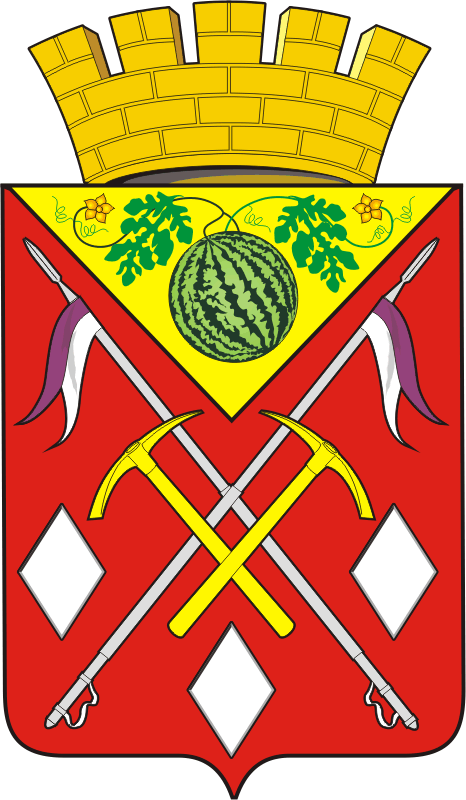 АДМИНИСТРАЦИЯМУНИЦИПАЛЬНОГО ОБРАЗОВАНИЯСОЛЬ-ИЛЕЦКИЙГОРОДСКОЙ ОКРУГОРЕНБУРГСКОЙ ОБЛАСТИПОСТАНОВЛЕНИЕ15.12.2020  № 4332-п№ п/пНаименование показателя (индикатора)Единица измеренияЗначение показателя (индикатора)Значение показателя (индикатора)Значение показателя (индикатора)Значение показателя (индикатора)Значение показателя (индикатора)Значение показателя (индикатора)Значение показателя (индикатора)№ п/пНаименование показателя (индикатора)Единица измерения2018 год2019 годотчетный 2020 год2021 год2022 год2023 год2024 годПрограмма «Управление градостроительной деятельностью и землепользованием на территории муниципального образования Соль-Илецкий городской округ»Программа «Управление градостроительной деятельностью и землепользованием на территории муниципального образования Соль-Илецкий городской округ»Программа «Управление градостроительной деятельностью и землепользованием на территории муниципального образования Соль-Илецкий городской округ»Программа «Управление градостроительной деятельностью и землепользованием на территории муниципального образования Соль-Илецкий городской округ»Программа «Управление градостроительной деятельностью и землепользованием на территории муниципального образования Соль-Илецкий городской округ»Программа «Управление градостроительной деятельностью и землепользованием на территории муниципального образования Соль-Илецкий городской округ»Программа «Управление градостроительной деятельностью и землепользованием на территории муниципального образования Соль-Илецкий городской округ»Программа «Управление градостроительной деятельностью и землепользованием на территории муниципального образования Соль-Илецкий городской округ»Программа «Управление градостроительной деятельностью и землепользованием на территории муниципального образования Соль-Илецкий городской округ»Программа «Управление градостроительной деятельностью и землепользованием на территории муниципального образования Соль-Илецкий городской округ»1.Количество утверждённых документов территориального планирования и градостроительного зонирования городского округа (в т.ч. внесение изменений в такие документы)ед.024215112.Количество разработанных и утверждённых документов по планировке территорий городского округаед.01322113.Количество границ населённых пунктов, территориальных зон, зон с особыми условиями использования территорий, внесённых в государственный кадастр недвижимостиед.010105244.Количество подготовленных земельных участков к проведению аукциона на предоставление в аренду или в собственность (получение технических условий, определение рыночной стоимости, снос самовольных построекед.834076705040405.Количество демонтированных самовольно возведённых рекламных конструкцийед.000150326Количество земельных участков, сведения о которых внесены в ГКНед.1391222822001001001007.Площадь земель сельскохозяйственного назначения из состава выделенных земельных долей, признанных невостребованными, с последующей регистрацией права муниципальной собственностига109602869,29405410001001008.Проведение инвентаризации объектов недвижимости, расположенных на территории муниципального образования Соль-Илецкий городской округшт.1080400119.Социальная защищенность отдельных групп населенияДа/нетдададададададаN п/пНомер и наименование ведомственной целевой программы, основного мероприятияОтветственный исполнительСрокСрокОжидаемый конечный результат (краткое описание)Последствия не реализации ведомственной целевой программы, основного мероприятияСвязь с показателями (индикаторами) муниципальной программы (подпрограммы) N п/пНомер и наименование ведомственной целевой программы, основного мероприятияОтветственный исполнительначала реализацииокончания реализацииОжидаемый конечный результат (краткое описание)Последствия не реализации ведомственной целевой программы, основного мероприятияСвязь с показателями (индикаторами) муниципальной программы (подпрограммы) 1.Разработка (внесение изменений) генерального плана и правил землепользования и застройки муниципального образования Соль-Илецкий городской округОтдел архитектуры, градостроительства и земельных отношений2018 год2024 год34 ед. утвержденных документов территориального планирования и градостроительного зонирования (генеральный план и ПЗЗ городского округа), разработанных в соответствии с действующей нормативно-правовой базой, в том числе и внесение изменений в нихСнижение инвестиционной привлекательности городского округаКоличество утверждённых документов территориального планирования и градостроительного зонирования городского округа (в т.ч. внесение изменений в такие документы)2.Разработка документации по планировке и межеванию территорий городского округаОтдел архитектуры, градостроительства и земельных отношений2018 год2024 год10 ед. разработанных и утверждённых документов по планировке территорий городского округаОтсутствие возможности вовлечения в оборот земельных участковКоличество разработанных и утверждённых документов по планировке территорий3.Проведение мероприятий по внесению сведений в государственный кадастр недвижимости по границам населённых пунктов, границам территориальных зон, по границам зон с особыми условиями использования территорийОтдел архитектуры, градостроительства и земельных отношений2018 год2024 год22 ед. границ населённых пунктов, территориальных зон, зон с особыми условиями использования территорий, внесённых в государственный кадастр недвижимостиСнижение инвестиционной привлекательности городского округаКоличество границ населённых пунктов,  территориальных зон, зон с особыми условиями использования территорий, внесённых в государственный кадастр недвижимости4.Подготовка земельных участков к проведению аукциона на предоставление в аренду или в собственность (получение технических условий, определение рыночной стоимости, снос самовольных построек)Отдел архитектуры, градостроительства и земельных отношений2018 год2024 год399 ед. подготовленных земельных участков к проведению аукциона на предоставление в аренду или в собственность (получение технических условий, определение рыночной стоимости, снос самовольных построек)Недополучение доходов в бюджет; отсутствие возможности вовлечения в оборотКоличество подготовленных земельных участков к проведению аукциона (получение технических условий, определение рыночной стоимости, снос самовольных построек)5.Демонтаж самовольно возведённых рекламных конструкцийОтдел архитектуры, градостроительства и земельных отношений2018 год2024 год20 ед. демонтированных самовольно возведённых рекламных конструкцийНесоблюдение правил благоустройства территории городского округа, схемы размещения рекламных конструкции, создание угрозы причинения вреда жизни, здоровью людей, окружающей среде, имуществу физических и юридических лиц,Количество демонтированных рекламных конструкций6. Кадастровые работы по внесению сведений в ГКН в отношении земельных участковОтдел архитектуры, градостроительства и земельных отношений2018 год2024 год1043 ед. земельных участков, сведения о которых внесены в ГКНОтсутствие возможности передачи объектов в концессию, отсутствие возможности проведения ремонтных работ по дорогам общего пользования, не выполнение требований законодательства в отношении земельных участков, занятых многоквартирными жилыми домамиКоличество земельных участков, сведения о которых внесены в ГКН7.Подготовка проектов межевания и проведения кадастровых работ в отношении земельных участков, выделяемых в счет невостребованных земельных долей из земель сельскохозяйственного назначенияОтдел архитектуры, градостроительства и земельных отношений2018 год2024 год9219,29 га земель сельскохозяйственного назначения из состава выделенных земельных долей, признанных невостребованными, с последующей регистрацией права муниципальной собственностиНедополучение доходов в бюджет; отсутствие возможности вовлечения в оборот; нарушениедействующего законодательстваПлощадь земель сельскохозяйственного назначения из состава выделенных земельных долей, признанных невостребованными, с последующей регистрацией права муниципальной собственности8.Проведение инвентаризации объектов недвижимости, расположенных на территории муниципального образования Соль-Илецкий городской округОтдел архитектуры, градостроительства и земельных отношений2018 год2024 год807 ед. выявленных объектов недвижимости не поставленных на учет на территории муниципального образования Соль-Илецкий городской округНарушение требований действующего законодательства РФКоличество выявленных объектов недвижимости не поставленных на учет на территории муниципального образования Соль-Илецкий городской округ9.Предоставление льгот по уплате земельного налога пенсионерам ветераном, участникам и инвалидам Великой Отечественной войныАдминистрация Соль-Илецкого городского округа2020 год2024 годПовышение эффективности распределения бюджетных средствнеиспользование налоговых льготСоциальная защищенность отдельных групп населения№СтатусНаименование муниципальной программы, подпрограммы, ведомственной целевой программы, основного мероприятия, мероприятияГлавный распорядитель бюджетных средств Источники финансированияОбъёмы финансирования (тыс. руб., в ценах соответствующих годов)Объёмы финансирования (тыс. руб., в ценах соответствующих годов)Объёмы финансирования (тыс. руб., в ценах соответствующих годов)Объёмы финансирования (тыс. руб., в ценах соответствующих годов)Объёмы финансирования (тыс. руб., в ценах соответствующих годов)Объёмы финансирования (тыс. руб., в ценах соответствующих годов)Объёмы финансирования (тыс. руб., в ценах соответствующих годов)Объёмы финансирования (тыс. руб., в ценах соответствующих годов)Объёмы финансирования (тыс. руб., в ценах соответствующих годов)№СтатусНаименование муниципальной программы, подпрограммы, ведомственной целевой программы, основного мероприятия, мероприятияГлавный распорядитель бюджетных средств Источники финансированияВсего за 2018-2024 г.гВ том числе по годам:В том числе по годам:В том числе по годам:В том числе по годам:В том числе по годам:В том числе по годам:В том числе по годам:Ожидаемые результат к концу года реализации №СтатусНаименование муниципальной программы, подпрограммы, ведомственной целевой программы, основного мероприятия, мероприятияГлавный распорядитель бюджетных средств Источники финансированияВсего за 2018-2024 г.гВ том числе по годам:В том числе по годам:В том числе по годам:В том числе по годам:В том числе по годам:В том числе по годам:В том числе по годам:Ожидаемые результат к концу года реализации №СтатусНаименование муниципальной программы, подпрограммы, ведомственной целевой программы, основного мероприятия, мероприятияГлавный распорядитель бюджетных средств Источники финансированияВсего за 2018-2024 г.г2018201920202021202220232024Ожидаемые результат к концу года реализации 12345678910111213141Муниципальная программаУправление градостроительной деятельностью и землепользованием на территории муниципального образования Соль-Илецкий городской округАдминистрация Соль-Илецкого городского округаВсего,8840,28841,43162375,73400,3852,7522,64531,541Муниципальная программаУправление градостроительной деятельностью и землепользованием на территории муниципального образования Соль-Илецкий городской округАдминистрация Соль-Илецкого городского округав том числе:1Муниципальная программаУправление градостроительной деятельностью и землепользованием на территории муниципального образования Соль-Илецкий городской округАдминистрация Соль-Илецкого городского округафедеральный бюджет1Муниципальная программаУправление градостроительной деятельностью и землепользованием на территории муниципального образования Соль-Илецкий городской округАдминистрация Соль-Илецкого городского округаобластной бюджет282,7282,71Муниципальная программаУправление градостроительной деятельностью и землепользованием на территории муниципального образования Соль-Илецкий городской округАдминистрация Соль-Илецкого городского округабюджет городского округа8557,58841,43162375,73117,6852,7522,64531,542Основное мероприятие 1Разработка (внесение изменений) генерального плана и правил землепользования и застройки муниципального образования Соль-Илецкий городской округАдминистрация Соль-Илецкого городского округаВсего,1891,2810063001114265,253,0453,0434 ед. утвержденных документов территориального планирования и градостроительного зонирования (генеральный план и ПЗЗ городского округа), разработанных в соответствии с действующей нормативно-правовой базой, в том числе и внесение изменений в них.2Основное мероприятие 1Разработка (внесение изменений) генерального плана и правил землепользования и застройки муниципального образования Соль-Илецкий городской округАдминистрация Соль-Илецкого городского округав том числе:2Основное мероприятие 1Разработка (внесение изменений) генерального плана и правил землепользования и застройки муниципального образования Соль-Илецкий городской округАдминистрация Соль-Илецкого городского округафедеральный бюджет2Основное мероприятие 1Разработка (внесение изменений) генерального плана и правил землепользования и застройки муниципального образования Соль-Илецкий городской округАдминистрация Соль-Илецкого городского округаобластной бюджет2Основное мероприятие 1Разработка (внесение изменений) генерального плана и правил землепользования и застройки муниципального образования Соль-Илецкий городской округАдминистрация Соль-Илецкого городского округабюджет городского округа1891,2810063001114265,253,0453,043Основное мероприятие 2Разработка документации по планировке и межеванию территорий городского округаАдминистрация Соль-Илецкого городского округаВсего,1077060697100100606010 ед. разработанных и утверждённых документов по планировке территорий городского округа3Основное мероприятие 2Разработка документации по планировке и межеванию территорий городского округаАдминистрация Соль-Илецкого городского округав том числе:3Основное мероприятие 2Разработка документации по планировке и межеванию территорий городского округаАдминистрация Соль-Илецкого городского округафедеральный бюджет3Основное мероприятие 2Разработка документации по планировке и межеванию территорий городского округаАдминистрация Соль-Илецкого городского округаобластной бюджет3Основное мероприятие 2Разработка документации по планировке и межеванию территорий городского округаАдминистрация Соль-Илецкого городского округабюджет городского округа107706069710010060604Основное мероприятие 3Проведение мероприятий по внесению сведений в государственный кадастр недвижимости по границам населённых пунктов, границам территориальных зон, по границам зон с особыми условиями использования территорийАдминистрация Соль-Илецкого городского округаВсего,764,889,5300565,350102022 ед. границ населённых пунктов, территориальных зон, зон с особыми условиями использования территорий, внесённых в государственный кадастр недвижимости4Основное мероприятие 3Проведение мероприятий по внесению сведений в государственный кадастр недвижимости по границам населённых пунктов, границам территориальных зон, по границам зон с особыми условиями использования территорийАдминистрация Соль-Илецкого городского округав том числе:4Основное мероприятие 3Проведение мероприятий по внесению сведений в государственный кадастр недвижимости по границам населённых пунктов, границам территориальных зон, по границам зон с особыми условиями использования территорийАдминистрация Соль-Илецкого городского округафедеральный бюджет4Основное мероприятие 3Проведение мероприятий по внесению сведений в государственный кадастр недвижимости по границам населённых пунктов, границам территориальных зон, по границам зон с особыми условиями использования территорийАдминистрация Соль-Илецкого городского округаобластной бюджет282,74Основное мероприятие 3Проведение мероприятий по внесению сведений в государственный кадастр недвижимости по границам населённых пунктов, границам территориальных зон, по границам зон с особыми условиями использования территорийАдминистрация Соль-Илецкого городского округабюджет городского округа482,189,5300282,65010205Основное мероприятие 4Подготовка земельных участков к проведению аукциона (получение технических условий, определение рыночной стоимости, снос самовольных построек)Администрация Соль-Илецкого городского округаВсего,404,91003074,970504040399 ед. подготовленных земельных участков к проведению аукциона на предоставление в аренду или в собственность (получение технических условий, определение рыночной стоимости, снос самовольных построек)5Основное мероприятие 4Подготовка земельных участков к проведению аукциона (получение технических условий, определение рыночной стоимости, снос самовольных построек)Администрация Соль-Илецкого городского округав том числе:5Основное мероприятие 4Подготовка земельных участков к проведению аукциона (получение технических условий, определение рыночной стоимости, снос самовольных построек)Администрация Соль-Илецкого городского округафедеральный бюджет5Основное мероприятие 4Подготовка земельных участков к проведению аукциона (получение технических условий, определение рыночной стоимости, снос самовольных построек)Администрация Соль-Илецкого городского округаобластной бюджет5Основное мероприятие 4Подготовка земельных участков к проведению аукциона (получение технических условий, определение рыночной стоимости, снос самовольных построек)Администрация Соль-Илецкого городского округабюджет городского округа404,91003074,9705040406Основное мероприятие 5Демонтаж самовольно возведённых рекламных конструкцийАдминистрация Соль-Илецкого городского округаВсего,70500070003220 ед. демонтированных самовольно возведённых рекламных конструкций.6Основное мероприятие 5Демонтаж самовольно возведённых рекламных конструкцийАдминистрация Соль-Илецкого городского округав том числе:6Основное мероприятие 5Демонтаж самовольно возведённых рекламных конструкцийАдминистрация Соль-Илецкого городского округафедеральный бюджет6Основное мероприятие 5Демонтаж самовольно возведённых рекламных конструкцийАдминистрация Соль-Илецкого городского округаобластной бюджет6Основное мероприятие 5Демонтаж самовольно возведённых рекламных конструкцийАдминистрация Соль-Илецкого городского округабюджет городского округа7050007000327Основное мероприятие 6Кадастровые работы по внесению сведений в ГКН в отношении земельных участковАдминистрация Соль-Илецкого городского округаВсего,2670300190428,5701350,53503501043 ед. земельных участков, сведения о которых внесены в ГКН.7Основное мероприятие 6Кадастровые работы по внесению сведений в ГКН в отношении земельных участковАдминистрация Соль-Илецкого городского округав том числе:7Основное мероприятие 6Кадастровые работы по внесению сведений в ГКН в отношении земельных участковАдминистрация Соль-Илецкого городского округафедеральный бюджет7Основное мероприятие 6Кадастровые работы по внесению сведений в ГКН в отношении земельных участковАдминистрация Соль-Илецкого городского округаобластной бюджет7Основное мероприятие 6Кадастровые работы по внесению сведений в ГКН в отношении земельных участковАдминистрация Соль-Илецкого городского округабюджет городского округа2670300190428,5701350,53503508Основное мероприятие 7Подготовка проектов межевания и проведения кадастровых работ в отношении земельных участков, выделяемых в счет невостребованных земельных долей из земель сельскохозяйственного назначенияАдминистрация Соль-Илецкого городского округаВсего,439160,1085,3150373,33,39219,29 га земель сельскохозяйственного назначения из состава выделенных земельных долей, признанных невостребованными, с последующей регистрацией права муниципальной собственности8Основное мероприятие 7Подготовка проектов межевания и проведения кадастровых работ в отношении земельных участков, выделяемых в счет невостребованных земельных долей из земель сельскохозяйственного назначенияАдминистрация Соль-Илецкого городского округав том числе:8Основное мероприятие 7Подготовка проектов межевания и проведения кадастровых работ в отношении земельных участков, выделяемых в счет невостребованных земельных долей из земель сельскохозяйственного назначенияАдминистрация Соль-Илецкого городского округафедеральный бюджет8Основное мероприятие 7Подготовка проектов межевания и проведения кадастровых работ в отношении земельных участков, выделяемых в счет невостребованных земельных долей из земель сельскохозяйственного назначенияАдминистрация Соль-Илецкого городского округаобластной бюджет8Основное мероприятие 7Подготовка проектов межевания и проведения кадастровых работ в отношении земельных участков, выделяемых в счет невостребованных земельных долей из земель сельскохозяйственного назначенияАдминистрация Соль-Илецкого городского округабюджет городского округа439160,1085,3150373,33,39Основное мероприятие 8Проведение инвентаризации объектов недвижимости, расположенных на территории муниципального образования Соль-Илецкий городской округАдминистрация Соль-Илецкого городского округаВсего,888,391,80790003,33,2807 ед. выявленных объектов недвижимости не поставленных на учет на территории муниципального образования Соль-Илецкий городской округ9Основное мероприятие 8Проведение инвентаризации объектов недвижимости, расположенных на территории муниципального образования Соль-Илецкий городской округАдминистрация Соль-Илецкого городского округав том числе:9Основное мероприятие 8Проведение инвентаризации объектов недвижимости, расположенных на территории муниципального образования Соль-Илецкий городской округАдминистрация Соль-Илецкого городского округафедеральный бюджет9Основное мероприятие 8Проведение инвентаризации объектов недвижимости, расположенных на территории муниципального образования Соль-Илецкий городской округАдминистрация Соль-Илецкого городского округаобластной бюджет9Основное мероприятие 8Проведение инвентаризации объектов недвижимости, расположенных на территории муниципального образования Соль-Илецкий городской округАдминистрация Соль-Илецкого городского округабюджет городского округа888,391,80790003,33,2№п/пСтатусНаименование подпрограммы муниципальной программыОтраслевой (функциональный) орган местного самоуправления, ответственный за реализацию муниципальной политики по соответствующему направлению расходовНаименование налогового (неналогового) расходаОценка расходовОценка расходовОценка расходовОценка расходов№п/пСтатусНаименование подпрограммы муниципальной программыОтраслевой (функциональный) орган местного самоуправления, ответственный за реализацию муниципальной политики по соответствующему направлению расходовНаименование налогового (неналогового) расходаочередной годпервый год планового периодавторой год планового периода1234567891.Муниципальная программа «Управление градостроительной деятельностью и землепользованием на территории муниципального образования Соль-Илецкий городской округ»Администрация Соль-Илецкого городского округа Льгота по земельному налогу ветеранам, участникам, инвалидам ВОВ (в соотв. с Решением Совета депутатов Соль-Илецкого городского округа от 14.11.2015 № 33)1000,001000,001000,001000,00